School-Parent Compact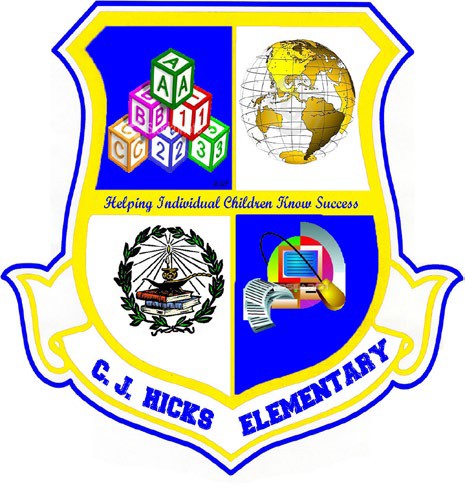 C.J. Hicks Elementary SchoolSchool Year: 2023 – 2024Revision Date: March 23, 2023Dear Parent/Guardian,C.J. Hicks Elementary School students participating in the Title I, Part A program, and their families, agree that this School-Parent Compact outlines how the parents, the entire school staff, and the students will share the responsibility for improved student academic achievement as well as describes how the school and parents will build and develop a partnership that will help children achieve the State’s high standards.JOINTLY DEVELOPEDTo understand how working together can benefit your child, it is first important to understand the district’s and school’s goals for student academic achievement.ROCKDALE COUNTY PUBLIC SCHOOLS’ GOAL:C.J. HICKS ELEMENTARY SCHOOL GOALS:To help your child meet the district and school goals, the school, you, and your child will work together to:SCHOOL/TEACHER RESPONSIBILITIES:To help your child meet the district and school goals, C.J. Hicks Elementary, parents, and students will work together to:PARENT RESPONSIBILITIES:We, as parents, will:STUDENT RESPONSIBILITIES:C.J. Hicks Elementary School students will:COMMUNICATION ABOUT STUDENT LEARNING:C.J. Hicks Elementary School is committed to frequent two-way communication with families about children’s learning. Some of the ways you can expect us to reach you are:ACTIVITIES TO BUILD PARTNERSHIPSC.J. Hicks Elementary School offers ongoing events and programs to build partnerships with families.THIS PAGE IS INTENTIONALLY LEFT BLANKPlease sign the following page.Please sign and date below to acknowledge that you have read, received, and agree to this School-Parent Compact. Once signed, please return the form to your child’s teacher. We look forward to our school-parent partnership!